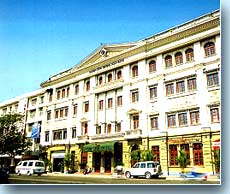 Dear Sir, Madam,We really highly appreciate your kind support to Riverside Hotel. To strengthen our relationship, we would like to offer you the special corporate rates as below:  Special benefit:        Daily buffet breakfast.       Daily Mineral water .       Free usage of Wifi, internet using at Board room      10% discount on F&B serviceTransfer Service:Airport/ drop off: US$25/way – US$40/ 2 ways (MAX for 4 pax)This Promotion is valid from January 01st till December 31st, 2015We are looking forward to welcoming you and your guest at our hotel.Best regards,Kim RosyTel: (84-8)38 290 624 - HP: +0916 682 526ROOM TYPERACK RATERACK RATECORPORATE RATE (US$/Room/Night)CORPORATE RATE (US$/Room/Night)CORPORATE RATE (US$/Room/Night)CORPORATE RATE (US$/Room/Night)CORPORATE RATE (US$/Room/Night)ROOM TYPESINGLETWINSINGLETWINExtra bedSize (m2)NoteSUPERIOR59++69++50501028Inside windowDELUXE69++79++60601032Open air WindowSENIOR DELUXE90++99++71711032Riverview WindowJUNIOR SUITE120++139++80802050Riverview WindowRIVERSIDE SUITE150++169++1001202080Balcony-riverviewRoom rates are included service charge and VAT.Children are under 12 sharing bed with their parents charged $5.0 for breakfastRoom rates are included service charge and VAT.Children are under 12 sharing bed with their parents charged $5.0 for breakfastRoom rates are included service charge and VAT.Children are under 12 sharing bed with their parents charged $5.0 for breakfastRoom rates are included service charge and VAT.Children are under 12 sharing bed with their parents charged $5.0 for breakfastRoom rates are included service charge and VAT.Children are under 12 sharing bed with their parents charged $5.0 for breakfastRoom rates are included service charge and VAT.Children are under 12 sharing bed with their parents charged $5.0 for breakfastRoom rates are included service charge and VAT.Children are under 12 sharing bed with their parents charged $5.0 for breakfastRoom rates are included service charge and VAT.Children are under 12 sharing bed with their parents charged $5.0 for breakfast